Комитет по развитию и интеллектуальной собственности (КРИС)Двадцать седьмая сессияЖенева, 22–26 ноября 2021 г.ПЕРЕСМОТРЕННОЕ ПРЕДЛОЖЕНИЕ ПО ПРОЕКТУ ВЫЯВЛЕНИЯ И ИСПОЛЬЗОВАНИЯ ИЗОБРЕТЕНИЙ, НАХОДЯЩИХСЯ В СФЕРЕ ОБЩЕСТВЕННОГО ДОСТОЯНИЯПодготовлено СекретариатомВ ходе двадцать шестой сессии Комитета по развитию и интеллектуальной собственности (КРИС) Комитет рассмотрел предложение по проекту использования изобретений, находящихся в сфере общественного достояния (содержащееся в документе CDIP/24/16). В целях углубления обсуждения Секретариат распространил еще одну записку, в которой представлены материалы, дополняющие информацию, содержащуюся в предложении по проекту. Комитет постановил, что «Секретариату надлежит пересмотреть данное проектное предложение, включив в него информацию, изложенную в дополнительной записке, распространенной Секретариатом, и замечания государств-членов, и представить уточненный вариант на следующей сессии КРИС».  Упомянутое пересмотренное предложение по проекту представлено в приложении к настоящему документу.Для справки, вопрос о возможности осуществления такого нового проекта поднимался в ходе обсуждения отчета о завершении проекта по вопросу использования информации, являющейся частью общественного достояния, для целей экономического развития (содержащегося в документе CDIP/24/3) на двадцать четвертой сессии КРИС. В настоящем документе учтены результаты этого проекта.КРИС предлагается рассмотреть приложение к настоящему документу.[Приложение следует]РЕКОМЕНДАЦИИ ПОВЕСТКИ ДНЯ В ОБЛАСТИ РАЗВИТИЯ 16 и 20ПРОЕКТНЫЙ ДОКУМЕНТ4.	СРОКИ ОСУЩЕСТВЛЕНИЯ5. ОБЩИЕ РЕСУРСЫ В РАЗБИВКЕ ПО РЕЗУЛЬТАТАМ РАСХОДЫ, НЕ СВЯЗАННЫЕ С ПЕРСОНАЛОМ, В РАЗБИВКЕ ПО КАТЕГОРИЯМ[Конец приложения и документа]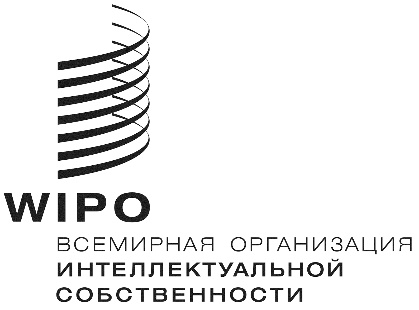 RCDIP/27/6      CDIP/27/6      CDIP/27/6       оригинал:  английский оригинал:  английский оригинал:  английскийдата: 27 сентября 2021 г.дата: 27 сентября 2021 г.дата: 27 сентября 2021 г.РЕЗЮМЕРЕЗЮМЕКод проектаDA_16_20_04НазваниеВыявление и использование изобретений, находящихся в сфере общественного достоянияРекомендации Повестки дня в области развитияРекомендация 16: Учитывать при осуществлении нормотворческой деятельности ВОИС интересы сохранения общественного достояния и проводить более глубокий анализ последствий и преимуществ существования разнообразного и доступного общественного достояния.Рекомендация 20: Содействовать нормотворческой деятельности в области ИС в интересах обеспечения устойчивости общественного достояния в государствах – членах ВОИС, включая возможность подготовки руководства, которое могло бы помочь заинтересованным государствам-членам в идентификации объектов, перешедших в область общественного достояния в пределах их юрисдикций.Краткое описание проектаДанное предложение основано на результатах проекта Повестки дня в области развития по  использованию информации, являющейся частью общественного достояния, а также текущих программных мероприятий по созданию и развитию Центров поддержки технологии и инноваций (ЦПТИ).Данный проект направлен на содействие развитию потенциала ЦПТИ с точки зрения предоставления услуг, связанных с выявлением и использованием изобретений, находящихся в сфере общественного достояния. Цели проекта будут достигнуты путем предоставления сотрудникам ЦПТИ, исследователям и предпринимателям дополнительных инструментов и информации, относящихся к выявлению и использованию изобретений, находящихся в сфере общественного достояния, с учетом особых потребностей развивающихся странПроект предусматривает, в частности, разработку инструментария, включающего практические инструменты как подспорье для концепций и процессов, представленных в двух руководствах: "Выявление изобретений, находящихся в сфере общественного достояния: Руководство для изобретателей и предпринимателей" и "Использование изобретений, находящихся в сфере общественного достояния: руководство для изобретателей и предпринимателей". Так, проект будет включать инструмент, который поможет принять решение о целесообразности реализации инициативы по разработке новой продукции на основе результатов оценки патентной чистоты. Кроме того, в рамках проекта будут разработаны новые учебные материалы по эффективному использованию инструментария и проведены пилотные учебно-практические семинары для доработки инструментария и учебных материалов.Сектор реализацииСектор экосистем ИС и инновацийСвязи с другим сектором (другими секторами)/ другим проектом (другими проектами) ПДР Секторы патентов и технологий, регионального и национального развития и инфраструктуры и платформПроекты: ПДР_8_01, ПДР_8_02, ПДР_19_30_31, ПДР_16_20_01 и ПДР_16_20_02; ПДР_16_20_03Связи с ожидаемыми результатами по Программе и бюджету  (2022–2023 гг.)Стратегическое направление работы 3.3: Содействие передаче знаний и внедрению технологий посредством платформ и инструментов ВОИС на базе ИС для решения глобальных проблем.Стратегическое направление работы  4.4: Увеличение числа новаторов, творческих работников, МСП, университетов, исследовательских учреждений и сообществ, успешно использующих ИС.Продолжительность проекта24 месяцаСмета проектаОбщая смета: 80 тыс. шв. франков (расходы, не связанные с персоналом)ОПИСАНИЕ ПРОЕКТАЦельЦель настоящего проекта заключается в развитии потенциала ЦПТИ с точки зрения предоставления услуг, связанных с выявлением и использованием изобретений, находящихся в сфере общественного достояния.Стратегия реализацииВ рамках реализации проекта предусмотрены следующие мероприятия:Уже проведена оценка для определения наиболее эффективных подходов при организации подготовки кадров для ознакомления с инструментами, касающимися изобретений, являющихся общественным достоянием, в частности с использованием интернет-платформ и с учетом особого положения и особых потребностей развивающихся стран. Среди прочего, оценка показала необходимость подготовки учебных материалов в модульном формате, включающем следующие элементы:обучающие видео, знакомящие с ключевыми понятиями для каждого этапа структурированного процесса с принятием решений по завершении каждого этапа;инструктивные документы с подробным описанием того, как эффективно использовать инструменты, связанные с каждым этапом упомянутого структурированного процесса;пакеты базовых данных для практических занятий под руководством преподавателя в очном режиме или на интернет-семинарах.Подготовка инструментария, представляющего собой набор инструментов, основанных на ключевых концепциях и шагах, связанных с выявлением и использованием изобретений, находящихся в сфере общественного достояния, в соответствии с подробными рекомендациями, изложенными в двух руководствах – “Выявление изобретений, находящихся в сфере общественного достояния: Руководство для изобретателей и предпринимателей” и “Использование изобретений, находящихся в сфере общественного достояния: руководство для изобретателей и предпринимателей”. Инструментарий будет охватывать четыре этапа разработки нового товара или услуги – проектирование, тестирование, выпуск на рынок и этап после выпуска – и, кроме того, будет содержать бланки и таблицы, а также инструкции по эффективному использованию каждого инструмента.В интересах облегчения анализа и принятия решений в отношении использования изобретений, находящихся в сфере общественного достояния, для разработки новой продукции (РНП) инструментарий будет охватывать следующие этапы структурированного процесса с принятием решений по завершении каждого этапа:анализ на предмет патентной чистоты;устав проекта РНП;план действий по РНП;мнения потребителей;конкурентные преимущества;анализ производственно-сбытовой цепи;ситуационный анализ (SWOT).Подготовка новых учебных материалов для ЦПТИ на основе инструментария по выявлению и использованию изобретений, находящихся в сфере общественного достояния. На основе этих материалов будет разработан модульный курс смешанного обучения, позволяющий слушателям получить необходимые знания и навыки для принятия системных решений по проектам РНП, включая оценку вероятности патентной чистоты изобретений, которые будут включены в новые или усовершенствованные продукты или услуги, определение способов полезного использования продуктов или услуг, включающих эти изобретения, а также выявление и устранение потенциальных рисков полезного использования этих продуктов и услуг. Набор учебных материалов будет включать обучающие видео, методические документы и пакеты данных по итогам оценки, описанной в пункте А выше.Проведение учебных семинаров с использованием новых учебных материалов. При проведении таких семинаров можно будет проверить на практике новые наборы инструментов и учебные материалы, а также лучше ознакомиться с особыми потребностями и условиями развивающихся стран на основе оценки, о которой говорится в пункте А выше.В вышеупомянутых мероприятиях учтены факторы неопределенности и ограничения, налагаемые пандемией COVID-19. Ввиду этого предлагаемая стратегия осуществления проекта может быть реализована как в гибридной, так и в виртуальной среде. Потенциальные риски и меры по их снижению  Риск 1: Недостаточная подготовка сотрудников ЦПТИ для понимания и эффективного использования информации, содержащейся в инструментарии.Меры по снижению риска 1: Адаптация набора инструментов с учетом возможностей сотрудников ЦПТИ.Риск 2: Недостаточный уровень зрелости ЦПТИ для разработки и предоставления услуг по использованию изобретений, находящихся в сфере общественного достояния.Меры по снижению риска 2: Для участия в проекте будут отобраны ЦПТИ достаточного уровня зрелости.Риск 3: Невозможность проведения учебно-практических семинаров в очной форме из-за дополнительных ограничений, связанных с пандемией COVID-19. Меры по снижению риска 3: Учебно-практические семинары будут организовываться заочно. Для обеспечения проведения дополнительных семинаров будут должным образом перераспределены расходы, предусмотренные на поездки сотрудников и внештатных специалистов (ресурсы, не связанные с персоналом).ОБЗОР И ОЦЕНКАОБЗОР И ОЦЕНКАГрафик обзора проектаНа рассмотрение КРИС будет представляться ежегодный отчет о ходе работы. По окончании проекта будет выполнена и представлена КРИС окончательная самооценка.График обзора проектаНа рассмотрение КРИС будет представляться ежегодный отчет о ходе работы. По окончании проекта будет выполнена и представлена КРИС окончательная самооценка.Самооценка проектаСамооценка проектаРезультаты проектаПоказатели успешной реализации (показатели результативности)Инструментарии, охватывающие четыре этапа разработки продукта или услуги и выяснение, находится ли изобретение в сфере общественного достоянияИнструментарии разработаны и опубликованы. Учебные материалы для ЦПТИУчебные материалы для ЦПТИ разработаны. Учебно-практические семинары с использованием новых учебных материаловПроведено 2 семинара.  Процентная доля участников, указавших, что курс обучения позволил улучшить их знания и навыки в области использования изобретений, находящихся в сфере общественного достояния (целевой показатель: 70%).Цель проектаПоказатели успешного достижения цели проекта (итоговые показатели)Развитие потенциала ЦПТИ в плане предоставления услуг, связанных с выявлением и использованием изобретений, находящихся в сфере общественного достояния.Процентная доля ЦПТИ, принявших участие в учебно-практических семинарах с использованием новых учебных материалов и указавших, что они либо: (i) начали предоставлять услуги по оказанию помощи и консультированию по вопросам управления ИС – коммерциализации; или (ii) повысили эффективность существующих услуг по оказанию помощи и консультированию по вопросам управления ИС – коммерциализации (целевой показатель: 30%).Вид деятельности2022 г.2022 г.2022 г.2022 г.2023 г.2023 г.2023 г.2023 г.1 кв.2 кв.3 кв.4 кв.1 кв.2 кв.3 кв.4 кв.Разработка инструментариев xxРазработка учебных материаловxxxxОрганизация учебно-практических семинаровxx(в шв. франках)2022 г.2022 г.2023 г.2023 г.ВсегоРезультаты проекта Расходы на персонал Расходы, не связанные с персоналом Расходы на персонал Расходы, не связанные с персоналомВсегоРазработка инструментариев                        -                20 000                        -                          -             20 000 Разработка учебных материалов                       -                20 000                        -                20 000           40 000 Организация учебно-практических семинаров                       -                          -                          -                20 000           20 000 Итого                        -                40 000                        -                40 000           80 000 (в шв. франках)Поездки, обучение и гранты Поездки, обучение и гранты Поездки, обучение и гранты Услуги по контрактамУслуги по контрактамУслуги по контрактамУслуги по контрактамУслуги по контрактамУслуги по контрактамВсегоВсегоВиды деятельностиКомандировки сотрудниковПоездки внештатных специалистовОбучение и связанные с ним гранты на поездкиКонференцииИздательские расходыИндивидуальные услуги по контрактамСтипендии ВОИСПрочие услуги по контрактамРазработка инструментариев                          -                             -                             -                             -                             -                   20 000                           -                             -                20 000              20 000 Разработка учебных материалов                          -                             -                             -                             -                             -                   20 000           20 000                           -                40 000              40 000 Организация учебно-практических семинаров1             4 000            10 000  -               6 000                     -                        -                        -                        -      20 000    20 000 Итого             4 000            10 000                      -                 6 000                    -              40 000            20 000                      -      80 000    80 000 1 В случае введения ограничений на поездки в связи с пандемией COVID-19 учебно-практические семинары будут проводиться в заочном формате (см. раздел 2.3, предлагаемые меры по снижению риска 3). В этом случае ассигнования, предусмотренные на эту деятельность, будут соответствующим образом пересмотрены.1 В случае введения ограничений на поездки в связи с пандемией COVID-19 учебно-практические семинары будут проводиться в заочном формате (см. раздел 2.3, предлагаемые меры по снижению риска 3). В этом случае ассигнования, предусмотренные на эту деятельность, будут соответствующим образом пересмотрены.1 В случае введения ограничений на поездки в связи с пандемией COVID-19 учебно-практические семинары будут проводиться в заочном формате (см. раздел 2.3, предлагаемые меры по снижению риска 3). В этом случае ассигнования, предусмотренные на эту деятельность, будут соответствующим образом пересмотрены.1 В случае введения ограничений на поездки в связи с пандемией COVID-19 учебно-практические семинары будут проводиться в заочном формате (см. раздел 2.3, предлагаемые меры по снижению риска 3). В этом случае ассигнования, предусмотренные на эту деятельность, будут соответствующим образом пересмотрены.1 В случае введения ограничений на поездки в связи с пандемией COVID-19 учебно-практические семинары будут проводиться в заочном формате (см. раздел 2.3, предлагаемые меры по снижению риска 3). В этом случае ассигнования, предусмотренные на эту деятельность, будут соответствующим образом пересмотрены.1 В случае введения ограничений на поездки в связи с пандемией COVID-19 учебно-практические семинары будут проводиться в заочном формате (см. раздел 2.3, предлагаемые меры по снижению риска 3). В этом случае ассигнования, предусмотренные на эту деятельность, будут соответствующим образом пересмотрены.1 В случае введения ограничений на поездки в связи с пандемией COVID-19 учебно-практические семинары будут проводиться в заочном формате (см. раздел 2.3, предлагаемые меры по снижению риска 3). В этом случае ассигнования, предусмотренные на эту деятельность, будут соответствующим образом пересмотрены.1 В случае введения ограничений на поездки в связи с пандемией COVID-19 учебно-практические семинары будут проводиться в заочном формате (см. раздел 2.3, предлагаемые меры по снижению риска 3). В этом случае ассигнования, предусмотренные на эту деятельность, будут соответствующим образом пересмотрены.1 В случае введения ограничений на поездки в связи с пандемией COVID-19 учебно-практические семинары будут проводиться в заочном формате (см. раздел 2.3, предлагаемые меры по снижению риска 3). В этом случае ассигнования, предусмотренные на эту деятельность, будут соответствующим образом пересмотрены.1 В случае введения ограничений на поездки в связи с пандемией COVID-19 учебно-практические семинары будут проводиться в заочном формате (см. раздел 2.3, предлагаемые меры по снижению риска 3). В этом случае ассигнования, предусмотренные на эту деятельность, будут соответствующим образом пересмотрены.1 В случае введения ограничений на поездки в связи с пандемией COVID-19 учебно-практические семинары будут проводиться в заочном формате (см. раздел 2.3, предлагаемые меры по снижению риска 3). В этом случае ассигнования, предусмотренные на эту деятельность, будут соответствующим образом пересмотрены.1 В случае введения ограничений на поездки в связи с пандемией COVID-19 учебно-практические семинары будут проводиться в заочном формате (см. раздел 2.3, предлагаемые меры по снижению риска 3). В этом случае ассигнования, предусмотренные на эту деятельность, будут соответствующим образом пересмотрены.1 В случае введения ограничений на поездки в связи с пандемией COVID-19 учебно-практические семинары будут проводиться в заочном формате (см. раздел 2.3, предлагаемые меры по снижению риска 3). В этом случае ассигнования, предусмотренные на эту деятельность, будут соответствующим образом пересмотрены.1 В случае введения ограничений на поездки в связи с пандемией COVID-19 учебно-практические семинары будут проводиться в заочном формате (см. раздел 2.3, предлагаемые меры по снижению риска 3). В этом случае ассигнования, предусмотренные на эту деятельность, будут соответствующим образом пересмотрены.1 В случае введения ограничений на поездки в связи с пандемией COVID-19 учебно-практические семинары будут проводиться в заочном формате (см. раздел 2.3, предлагаемые меры по снижению риска 3). В этом случае ассигнования, предусмотренные на эту деятельность, будут соответствующим образом пересмотрены.1 В случае введения ограничений на поездки в связи с пандемией COVID-19 учебно-практические семинары будут проводиться в заочном формате (см. раздел 2.3, предлагаемые меры по снижению риска 3). В этом случае ассигнования, предусмотренные на эту деятельность, будут соответствующим образом пересмотрены.1 В случае введения ограничений на поездки в связи с пандемией COVID-19 учебно-практические семинары будут проводиться в заочном формате (см. раздел 2.3, предлагаемые меры по снижению риска 3). В этом случае ассигнования, предусмотренные на эту деятельность, будут соответствующим образом пересмотрены.1 В случае введения ограничений на поездки в связи с пандемией COVID-19 учебно-практические семинары будут проводиться в заочном формате (см. раздел 2.3, предлагаемые меры по снижению риска 3). В этом случае ассигнования, предусмотренные на эту деятельность, будут соответствующим образом пересмотрены.1 В случае введения ограничений на поездки в связи с пандемией COVID-19 учебно-практические семинары будут проводиться в заочном формате (см. раздел 2.3, предлагаемые меры по снижению риска 3). В этом случае ассигнования, предусмотренные на эту деятельность, будут соответствующим образом пересмотрены.1 В случае введения ограничений на поездки в связи с пандемией COVID-19 учебно-практические семинары будут проводиться в заочном формате (см. раздел 2.3, предлагаемые меры по снижению риска 3). В этом случае ассигнования, предусмотренные на эту деятельность, будут соответствующим образом пересмотрены.1 В случае введения ограничений на поездки в связи с пандемией COVID-19 учебно-практические семинары будут проводиться в заочном формате (см. раздел 2.3, предлагаемые меры по снижению риска 3). В этом случае ассигнования, предусмотренные на эту деятельность, будут соответствующим образом пересмотрены.1 В случае введения ограничений на поездки в связи с пандемией COVID-19 учебно-практические семинары будут проводиться в заочном формате (см. раздел 2.3, предлагаемые меры по снижению риска 3). В этом случае ассигнования, предусмотренные на эту деятельность, будут соответствующим образом пересмотрены.1 В случае введения ограничений на поездки в связи с пандемией COVID-19 учебно-практические семинары будут проводиться в заочном формате (см. раздел 2.3, предлагаемые меры по снижению риска 3). В этом случае ассигнования, предусмотренные на эту деятельность, будут соответствующим образом пересмотрены.1 В случае введения ограничений на поездки в связи с пандемией COVID-19 учебно-практические семинары будут проводиться в заочном формате (см. раздел 2.3, предлагаемые меры по снижению риска 3). В этом случае ассигнования, предусмотренные на эту деятельность, будут соответствующим образом пересмотрены.